РЕСПУБЛИКА  ДАГЕСТАНМУНИЦИПАЛЬНОЕ  ОБРАЗОВАНИЕ«МАГАРАМКЕНТСКИЙ  РАЙОН» СОБРАНИЕ  ДЕПУТАТОВ МУНИЦИПАЛЬНОГО РАЙОНАРЕШЕНИЕ № 95-VIсд«21» февраль 2017г.                                                                                 с.МагарамкентОб утверждении Положения о порядке установления, выплаты и перерасчета размера ежемесячной доплаты к пенсии лицам, замещавшим муниципальные должности, и пенсии за выслугу лет лицам, замещавшим должности муниципальной службы в муниципальном районе «Магарамкентский район»В целях реализации социальных гарантий, предусмотренных федеральным и республиканским законодательством для лиц, замещающих муниципальные должности и должности муниципальной службы, в соответствии со статьями 23, 24 Федерального закона от 02.03.2007 № 25-ФЗ «О муниципальной службе в Российской Федерации», статьями 23 и 24 Закона Республики Дагестан от 11.03.2008 №9 «О муниципальной службе в Республике Дагестан», Законом Республики Дагестан от 8 апреля 2008  года № 18 «О  государственных должностях Республики Дагестан», Законом Республики Дагестан от 11 октября 2010 года №55 «О пенсии за выслугу лет лицам, замещавшим должности государственной гражданской службы Республики Дагестан» руководствуясь Уставом МР «Магарамкентский район», Собрание депутатов МР "Магарамкентский район"  решает:1. Утвердить Положение о порядке установления, выплаты и перерасчета размера ежемесячной доплаты к пенсии лицам, замещавшим муниципальные должности, и пенсии за выслугу лет лицам, замещавшим должности муниципальной службы в муниципальном районе «Магарамкентский район» согласно приложению (прилагается).2. Настоящее решение вступает в силу  со  дня официального опубликования. 3. Контроль за исполнением настоящего решения возложить на главу муниципального района «Магарамкентский район».Председатель Собрания депутатовмуниципального района                                                       А.М.ХанмагамедовГлава муниципального района                                           Ф.З.АхмедовПриложение к решению Собрания депутатов МР «Магарамкентский район»  от 21.02.2017 г. № 95-VIсдПоложениео порядке установления, выплаты и перерасчета размера ежемесячной доплаты к пенсии лицам, замещавшим муниципальные должности, и пенсии за выслугу лет лицам, замещавшим должности муниципальной службы в муниципальном районе «Магарамкентский район»1. Настоящее Положение определяет порядок установления, выплаты и перерасчета ежемесячной доплаты к страховой пенсии по старости (инвалидности), назначенной в соответствии с Федеральным  законом от 28 декабря 2013 года №400-ФЗ «О страховых пенсиях» (далее также - пенсия), либо досрочно оформленной в соответствии с Законом Российской Федерации от 19 апреля 1991 года №1032-1 «О занятости населения в Российской Федерации» (далее - досрочно оформленная пенсия), лицам, замещавшим муниципальные должности органов местного самоуправления муниципального района «Магарамкентский район» (далее – муниципальные должности), и пенсии за выслугу лет лицам, замещавшим должности муниципальной службы в органах местного самоуправления муниципального района «Магарамкентский район» (далее – должности муниципальной службы), предусмотренные установленным Перечнем муниципальных должностей и Реестром должностей муниципальной службы муниципального района «Магарамкентский район».2. Лица, замещавшие муниципальные должности  на постоянной профессиональной основе не менее одного года, получавшие денежное вознаграждение за счет средств муниципального бюджета муниципального района «Магарамкентский район»  и освобожденные от должностей в связи с прекращением полномочий (в том числе досрочно), за исключением случаев прекращения полномочий, связанных с виновными действиями, имеют право на ежемесячную доплату к пенсии, либо к досрочно оформленной пенсии, если освобождение от замещаемой муниципальной должности  имело место не ранее 15 февраля 2000 года. При установлении ежемесячной доплаты к пенсии периоды замещения муниципальных должностей суммируются.3. Ежемесячная доплата к пенсии лицам, указанным в пункте 2 настоящего Положения, устанавливается в таком размере, чтобы сумма фиксированной выплаты к установленной им страховой пенсии по старости (инвалидности), повышений фиксированной выплаты к страховой пенсии по старости (инвалидности) и ежемесячной доплаты к ней составляла при замещении муниципальных должностей  от одного года до трех лет 55 процентов, от трех до восьми лет - 75 процентов, от восьми до двенадцати лет - 85 процентов и свыше двенадцати лет - 95 процентов их месячного денежного вознаграждения.Месячное денежное вознаграждение указанных лиц для исчисления размера ежемесячной доплаты к пенсии определяется (по их выбору) по муниципальной должности, замещавшейся на день достижения возраста, дающего право на страховую пенсию по старости, предусмотренную Федеральным Законом «О страховых пенсиях» (дававшим право на трудовую пенсию по старости в соответствии с Федеральным Законом «О трудовых пенсиях в Российской Федерации"), либо по последней муниципальной должности,  полномочия по которой были прекращены (в том числе досрочно). При определении размера ежемесячной доплаты к страховой пенсии не учитываются суммы повышений фиксированной выплаты к страховой пенсии, приходящиеся на нетрудоспособных членов семьи, в связи с достижением возраста 80 лет или наличием инвалидности I группы, а также суммы повышений фиксированной выплаты при назначении страховой пенсии по старости (в том числе досрочно) позднее возникновения права на нее, при восстановлении выплаты или назначении ее вновь после отказа от получения назначенной страховой пенсии по старости (в том числе досрочно).4. Лица, замещавшие на 15 февраля 2000 года и позднее должности муниципальной службы, получавшие денежное содержание или денежное вознаграждение за счет средств муниципального бюджета муниципального района «Магарамкентский район», при наличии стажа муниципальной службы, продолжительность которого при назначении пенсии за выслугу лет в соответствующем году определяется согласно приложению к настоящему постановлению (Приложение №1) имеют право на пенсию за выслугу лет при следующих условиях:а) если на момент освобождения от должности они имели право на страховую  пенсию по старости (инвалидности) и замещали должности муниципальной службы не менее 12 полных месяцев непосредственно перед увольнением с муниципальной  службы по следующим основаниям:соглашение сторон трудового договора;расторжение трудового договора по инициативе муниципального  служащего;отказ муниципального служащего от предложенной для замещения иной должности муниципальной службы в связи с изменением существенных условий трудового договора;несоответствие муниципального служащего замещаемой должности муниципальной  службы вследствие недостаточной квалификации, подтвержденной результатами аттестации;достижение муниципальным служащим предельного возраста пребывания на муниципальной  службе;б) если они замещали должности муниципальной  службы не менее одного полного месяца, при этом суммарная продолжительность замещения таких должностей составляет не менее 12 полных месяцев непосредственно перед увольнением по следующим основаниям:сокращение должностей муниципальной  службы в соответствующем органе местного самоуправления муниципального района «Магарамкентский район»;упразднения органа местного самоуправления муниципального района «Магарамкентский район»;отказ муниципального  служащего от перевода на иную должность муниципальной  службы по состоянию здоровья в соответствии с медицинским заключением либо отсутствие такой должности в том же органе местного самоуправления муниципального района «Магарамкентский район»;отказ муниципального  служащего от перевода в другую местность вместе с органом местного самоуправления  муниципального района «Магарамкентский район»;несоответствие муниципального  служащего замещаемой должности муниципальной службы по состоянию здоровья в соответствии с медицинским заключением;восстановление на службе муниципального служащего, ранее замещавшего эту должность муниципальной службы, по решению суда;избрание или назначение муниципального служащего на государственную должность, муниципальную должность либо избрание муниципального  служащего на оплачиваемую выборную должность в органе профессионального союза, в том числе в выборном органе первичной профсоюзной организации, созданной в органе местного самоуправления муниципального района «Магарамкентский район»;наступление чрезвычайных обстоятельств, препятствующих продолжению отношений, связанных с муниципальной службой (военные действия, катастрофы, стихийные бедствия, крупные аварии, эпидемии и другие чрезвычайные обстоятельства), если данное обстоятельство признано чрезвычайным решением Президента Российской Федерации или Главы Республики Дагестан;признание муниципального служащего полностью неспособным к трудовой деятельности в соответствии с медицинским заключением, выданным в порядке, установленном федеральным законодательством;признание муниципального служащего недееспособным или ограниченно дееспособным решением суда, вступившим в законную силу.5. Ежемесячная доплата к пенсии, пенсия за выслугу лет назначается с 1-го числа месяца, в котором гражданин обратился за ее назначением, но не ранее чем со дня возникновения права на нее.6. Размер пенсии за выслугу лет лицам, замещавшим должности муниципальной службы, исчисляется по их выбору исходя из среднемесячного денежного содержания за последние 12 полных месяцев, предшествовавших дню ее прекращения либо дню достижения ими возраста, дающего право на страховую пенсию по старости.Среднемесячное денежное содержание определяется путем деления суммы полученного за 12 месяцев денежного содержания на 12.Из расчетного периода исключается время, когда муниципальный  служащий не работал в связи с временной нетрудоспособностью или в соответствии с законодательством Российской Федерации освобождался от исполнения должностных обязанностей с сохранением среднего заработка. В этом случае суммы полученного пособия по временной нетрудоспособности и выплаченного среднего заработка не включаются в денежное содержание, исходя из которого исчисляется размер пенсии за выслугу лет. При этом среднемесячное денежное содержание определяется путем деления суммы полученного в расчетном периоде денежного содержания на фактически проработанные в этом периоде дни и умножается на 21 (среднемесячное число рабочих дней в году).По заявлению муниципального  служащего из числа полных месяцев, за которые определяется среднемесячное денежное содержание, могут исключаться месяцы, когда муниципальный  служащий находился в отпуске без сохранения денежного содержания. При этом исключенные месяцы должны заменяться другими, непосредственно предшествующими избранному периоду.7. Размер среднемесячного заработка, исходя из которого муниципальному служащему исчисляется пенсия за выслугу лет, не может превышать 2,8 должностного оклада (0,8 денежного вознаграждения), установленного муниципальному служащему в соответствующем периоде либо сохраненного в соответствующем периоде в соответствии с законодательством Республики Дагестан.8. Лицам, замещавшим должности муниципальной  службы, пенсия за выслугу лет при наличии стажа муниципальной службы, продолжительность которого при назначении пенсии за выслугу лет в соответствующем году определяется согласно приложению к настоящему постановлению (Приложение №1) устанавливается в таком размере, чтобы сумма пенсии и пенсии за выслугу лет составляла 45 процентов среднемесячного денежного содержания муниципального  служащего, рассчитанного с учетом требований пункта 7 настоящего Положения.Размер общей суммы пенсии за выслугу лет и пенсии увеличивается на 3 процента среднемесячного денежного содержания  муниципального служащего за каждый полный год стажа муниципальной  службы,  продолжительность которого при назначении пенсии за выслугу лет в соответствующем году определяется согласно приложению к настоящему постановлению (Приложение №1) и не может превышать 75 процентов среднемесячного денежного содержания муниципального служащего, рассчитанного с учетом требований пункта 7 настоящего Положения.9. В случае, если лицу, замещавшему муниципальную  должность  или должность муниципальной службы, назначены две пенсии, то при определении размера ежемесячной доплаты к пенсии учитывается сумма двух этих пенсий.10. В состав среднемесячного денежного содержания, учитываемого при определении размера пенсии за выслугу лет лицам, замещавшим должности муниципальной службы, включаются:а) должностной оклад;б) оклад за классный чин;в) ежемесячная надбавка к должностному окладу за выслугу лет на муниципальной  службе;г) ежемесячная надбавка к должностному окладу за особые условия муниципальной службы;д) ежемесячная процентная надбавка к должностному окладу за работу со сведениями, составляющими государственную тайну;е) ежемесячное денежное поощрение;ж) единовременная выплата при предоставлении ежегодного оплачиваемого отпуска и материальная помощь, выплачиваемые за счет средств фонда оплаты труда муниципальных  служащих;з) премии.11. Ежемесячная доплата к пенсии, пенсия за выслугу лет устанавливается на основании письменного заявления лица об установлении ежемесячной доплаты к пенсии, пенсии за выслугу лет, оформляемого согласно приложению к настоящему постановлению (Приложение №2).12. Лицо, замещавшее муниципальную  должность, должность муниципальной  службы может обращаться за установлением ежемесячной доплаты к пенсии, пенсии за выслугу лет в любое время после возникновения права на нее и назначения страховой пенсии по старости (инвалидности), досрочно оформленной пенсии без ограничения каким-либо сроком путем подачи соответствующего заявления.13. Заявление лица об установлении ежемесячной доплаты к пенсии, пенсии за выслугу лет регистрируется в день его подачи (получения по почте) кадровой службой органа местного самоуправления муниципального района «Магарамкентский район», в котором он замещал муниципальную  должность или должность муниципальной  службы перед увольнением.К заявлению об установлении ежемесячной доплаты к пенсии, пенсии за выслугу лет прилагаются:справка о размере среднемесячного денежного содержания, оформляемая согласно приложению к настоящему постановлению (Приложение №3); справка о периодах службы (работы), учитываемых при исчислении стажа муниципальной  службы, оформляемая согласно приложению к настоящему постановлению (Приложение №4);справка органа, назначающего пенсию, о назначенной (досрочно оформленной) пенсии с указанием федерального закона, в соответствии с которым она назначена (досрочно оформлена);копия решения об освобождении от муниципальной должности, должности муниципальной службы;копия трудовой книжки;копия военного билета;копии иных документов, подтверждающих стаж муниципальной службы;копию лицевого счета.14. Соответствующий орган местного самоуправления муниципального района «Магарамкентский район» в месячный срок со дня получения всех необходимых документов осуществляет их проверку, запрашивает в необходимых случаях от лиц, которым устанавливается ежемесячная доплата к пенсии, пенсия за выслугу лет, недостающие документы, подтверждающие стаж муниципальной службы, определяет размер ежемесячной доплаты к пенсии, пенсии за выслугу лет и принимает решение (распоряжение), оформляемое согласно приложениям к настоящему постановлению (Приложение №5, №6) соответственно, о котором сообщается письменно заявителю.15. Ежемесячная доплата к пенсии устанавливается со дня подачи заявления, но не ранее дня, следующего за днем освобождения от муниципальной должности, должности муниципальной службы и назначения страховой пенсии по старости (инвалидности), досрочно оформленной пенсии.Днем обращения за установлением ежемесячной доплаты к пенсии считается день регистрации заявления органом местного самоуправления муниципального района «Магарамкентский район» в котором лица, претендующие на доплату, замещали указанные должности перед увольнением.16. Ежемесячная доплата к пенсии, пенсия за выслугу лет доставляются через кредитную организацию путем зачисления на счет получателя в этой кредитной организации.  17.  При замещении лицом, получающим ежемесячную доплату к пенсии, пенсию за выслугу лет, должности государственной службы Российской Федерации, государственной должности Российской Федерации, государственной должности Республики Дагестан, государственной должности субъекта Российской Федерации, муниципальной должности, должности государственной службы, должности муниципальной службы, а также должности в межгосударственных (межправительственных) органах, созданных с участием Российской Федерации, по которым в соответствии с международными договорами Российской Федерации осуществляются назначение и выплата пенсий за выслугу лет в порядке и на условиях, которые установлены для федеральных государственных (гражданских) служащих, выплата приостанавливается со дня замещения одной из указанных должностей.Лицо, получающее ежемесячную доплату к пенсии, пенсию за выслугу лет и назначенное на одну из указанных должностей, обязано в 5-дневный срок сообщить об этом в письменной форме в соответствующий орган местного самоуправления муниципального района «Магарамкентский район»».Выплата ежемесячной доплаты к пенсии, пенсии за выслугу лет приостанавливается со дня назначения на одну из указанных должностей по решению руководителя соответствующего органа местного самоуправления муниципального района «Магарамкентский район», оформленному согласно приложениям к настоящему постановлению  (Приложение №5, №6) соответственно.При последующем освобождении от указанных должностей выплата ежемесячной доплаты к пенсии, пенсии за выслугу лет возобновляется на прежних условиях по заявлению лица, оформленному согласно  к настоящему постановлению (Приложение№2) и направленному в соответствующий орган местного самоуправления муниципального района «Магарамкентский район», с приложением копии решения об освобождении от соответствующей должности либо по заявлению лица, замещавшего муниципальную должность или должность муниципальной службы, такая доплата устанавливается вновь в соответствии с настоящим Положением.Решение  о возобновлении выплаты ежемесячной доплаты к пенсии, пенсии за выслугу лет, оформленное согласно приложениям  к настоящему постановлению (Приложение №5, №6) соответственно,  соответствующий орган местного самоуправления муниципального района «Магарамкентский район» принимает в 14-дневный срок со дня регистрации заявления.Выплата ежемесячной доплаты к пенсии, пенсии за выслугу лет возобновляется со дня, следующего за днем освобождения от соответствующей должности.18. Ежемесячная доплата к пенсии, пенсия за выслугу лет не устанавливается, а ее выплата прекращается лицу, которому в соответствии с законодательством Российской Федерации или субъекта Российской Федерации назначена пенсия за выслугу лет или ежемесячное пожизненное содержание или установлено дополнительное пожизненное ежемесячное материальное обеспечение либо в соответствии с законодательством Российской Федерации, субъектов Российской Федерации установлена ежемесячная доплата к пенсии.Лицо, получающее ежемесячную доплату к пенсии, пенсию за выслугу лет и которому были назначены указанные выплаты, обязано в 5-дневный срок сообщить об этом в письменной форме в соответствующий орган местного самоуправления муниципального района «Магарамкентский район».19. В стаж муниципальной службы для назначения пенсии за выслугу лет муниципальным служащим включаются (засчитываются) помимо периодов замещения должностей, указанных в части 1 статьи 25 Закона РД «О муниципальной службе в Республике Дагестан» от 11 марта 2008г. №9, иные периоды службы (работы) на отдельных должностях руководителей и специалистов, в совокупности не превышающие 5 лет, если приобретенные знания и опыт работы в которых необходимы (были необходимы) муниципальным служащим для выполнения обязанностей по замещаемой должности муниципальной службы в соответствии с должностной инструкцией муниципального служащего.Периоды службы (работы), учитываемые при исчислении стажа муниципальной службы и дающие право на пенсию за выслугу лет, суммируются.20. Включение в стаж муниципальной службы, дающий право на назначение пенсии за выслугу лет муниципального служащего, указанных периодов работы осуществляется на основании правового акта главы местной администрации по представлению руководителя органа местного самоуправления, председателя избирательной комиссии муниципального образования, оформляемого на основании заявления муниципального служащего одновременно с его увольнением с муниципальной службы.21. Размер общей суммы ежемесячной доплаты к пенсии, пенсии за выслугу лет пересчитывается с соблюдением правил, предусмотренных пунктами 3,7,8,9 настоящего Положения, при увеличении денежного вознаграждения (содержания) по соответствующей муниципальной должности или должности муниципальной службы.22. При увеличении размера пенсии, с учетом которой определен размер ежемесячной доплаты к пенсии, пенсии за выслугу лет, соответственно на сумму такого увеличения уменьшается размер ежемесячной доплаты к пенсии, пенсии за выслугу лет, а при уменьшении размера пенсии размер ежемесячной доплаты к пенсии, пенсии за выслугу лет соответственно увеличивается.Перерасчет общей суммы ежемесячной доплаты к пенсии, пенсии за выслугу лет и пенсии производится со дня изменения денежного содержания (денежного вознаграждения), а ежемесячной доплаты к пенсии, пенсии за выслугу лет - со дня изменения пенсии. 23. При выезде лица, получающего ежемесячную доплату к пенсии, пенсию за выслугу лет, за пределы Республики Дагестан, по его желанию ежемесячная доплата к пенсии, пенсия за выслугу лет перечисляется на его расчетный счет в банке.24. В случае смерти лица, получавшего ежемесячную доплату к пенсии, пенсию за выслугу лет, а также в случае признания его в установленном порядке умершим или безвестно отсутствующим, ее выплата прекращается с первого числа месяца, следующего за месяцем, в котором наступила смерть лица, получавшего ежемесячную доплату к пенсии, пенсию за выслугу лет, либо вступило в силу решение суда об объявлении его умершим или о признании его безвестно отсутствующим.25. Суммы ежемесячных доплат к пенсии, пенсии за выслугу лет, излишне выплаченные лицу вследствие его злоупотребления, возмещаются этим лицом, а в случае его несогласия взыскиваются в судебном порядке.26. Финансовое обеспечение расходов на выплату ежемесячной доплаты к пенсии, пенсии за выслугу лет, включая организацию ее доставки, производится за счет средств муниципального бюджета муниципального района «Магарамкентский район».27. Вопросы, связанные с установлением и выплатой ежемесячной доплаты к пенсии, пенсии за выслугу лет, не урегулированные настоящим Положением, разрешаются применительно к правилам назначения и выплаты пенсий.Приложение №1к Положению о порядке установления, выплатыи перерасчета размера ежемесячной доплаты кпенсии лицам, замещавшим муниципальные должности,и пенсии за выслугу лет лицам, замещавшим должностимуниципальной службы в органах местного самоуправлениямуниципального района «Магарамкентский район»Стаж муниципальной службы для назначения пенсии за выслугу летПриложение№2к Положению о порядке установления, выплатыи перерасчета размера ежемесячной доплаты кпенсии лицам, замещавшим муниципальные должности,и пенсии за выслугу лет лицам, замещавшим должностимуниципальной службы в органах местного самоуправлениямуниципального района «Магарамкентский район»                         _______________________________________________________________ (наименование должности, инициалы и фамилия руководителя  органа местного самоуправления муниципального района «Магарамкентский район»)  от ___________________________________________                        (фамилия, имя, отчество заявителя)    ______________________________________________                                   (должность заявителя)                                                  ______________________________________________           (наименование   органа,  в  котором  заявитель замещал должность)домашний адрес ________________________________________  телефон ______________________________________________     СНИЛС _______________________________________________ЗАЯВЛЕНИЕ    В соответствии с (нужное отметить):Законом Республики Дагестан от 8 апреля 2008 года №18 «О государственных должностях Республики Дагестан» Законом Республики Дагестан от 11 октября 2010 года №55 «О пенсии за выслугу лет лицам, замещавшим должности государственной гражданской службы Республики Дагестан»Законом Республики Дагестан от 11 марта 2008 года №9 «О муниципальной службе в Республике Дагестан»Решением Собрания депутатов МР «Магарамкентский район» от ______ №____ «Об утверждении Положения о порядке установления, выплаты и перерасчета размера ежемесячной доплаты к пенсии лицам, замещавшим муниципальные должности, и пенсии за выслугу лет лицам, замещавшим должности муниципальной службы в муниципальном районе «Магарамкентский район»    прошу (нужное отметить):установить ежемесячную доплату к пенсии                                                                               установить пенсию за выслугу лет                                 возобновить выплату ежемесячной доплаты к пенсии                  возобновить выплату пенсии за выслугу лет                            Пенсию ________________________________________________________________                                                                    (вид пенсии)получаю в ________________________________________________________________.                                        (наименование органа, назначающего пенсию)  Прошу  доставлять  назначенную мне ежемесячную доплату к пенсии (пенсиюза выслугу лет) через____________________________________________________________________                       (указываются реквизиты, номер лицевого счета получателя)кредитную организацию.       При   замещении   государственной   должности   Российской   Федерации,государственной  должности  Республики  Дагестан, государственной должности  субъекта   Российской   Федерации,   муниципальной   должности,   должности государственной  службы, должности муниципальной службы, или при назначении мне пенсии за выслугу лет или ежемесячного пожизненного содержания, или при установлении   дополнительного   пожизненного   ежемесячного  материального обеспечения,  или  при  установлении  в  соответствии  с  законодательством Российской  Федерации или субъекта Российской Федерации ежемесячной доплаты к  пенсии обязуюсь в 5-дневный срок сообщить об этом в соответствующий орган местного самоуправления муниципального района «Магарамкентский район»»,  выплачивающий мне ежемесячную доплату к пенсии._______ __________________ 20_____ г.                   __________________  (число)      (месяц)                                                                   (подпись)Заявление зарегистрировано       _______ ________________ 20______ г.                                                         (число)      (месяц)Место для печати кадровой       ___________________________________________службы соответствующего органа местного самоуправления муниципального района «Магарамкентский район» ________________________________________________________________________  (должность  работника  кадровой  службы соответствующего органа местного самоуправления муниципального района «Магарамкентский район», уполномоченного регистрировать заявления)  ______________          __________________________            (подпись)                                       (инициалы, фамилия)»;                             Приложение№3к Положению о порядке установления, выплатыи перерасчета размера ежемесячной доплаты кпенсии лицам, замещавшим муниципальные должности,и пенсии за выслугу лет лицам, замещавшим должностимуниципальной службы в органах местного самоуправлениямуниципального района «Магарамкентский район»Справкао размере среднемесячного денежного содержания лица,замещавшего должность муниципальной службыв _____________________________________________________________________ (наименование органа местного самоуправления муниципального района «Магарамкентский район»)   Денежное содержание __________________________________________________,                                                                                                   (фамилия, имя, отчество)замещавшего должность муниципальной службы _________________________________________________________________,                                                   (наименование должности)за период с _________________________ по ________________________________,                                              (день, месяц, год)                                                       (день, месяц, год)составляло: Руководитель _________________       __________   ________________________                                   наименование органа местного       (подпись)                   (фамилия, имя, отчество)                                   самоуправления муниципального                                    района «Магарамкентский район»    Главный бухгалтер                                  _________               _______________________________                                                                                                   (подпись)                          (фамилия, имя, отчество)   Место для печати Дата выдачи   ______________________________________                                                                     (число, месяц, год)Приложение№4к Положению о порядке установления, выплатыи перерасчета размера ежемесячной доплаты кпенсии лицам, замещавшим муниципальные должности,и пенсии за выслугу лет лицам, замещавшим должностимуниципальной службы в органах местного самоуправлениямуниципального района «Магарамкентский район»Справкао периодах службы (работы), учитываемыхпри исчислении стажа муниципальной службы_______________________________________________________________________,                                                (фамилия, имя, отчество)замещавшего должность,  _________________________________, дающую право на                                                     (наименование должности)пенсию за выслугу летРуководитель _________________       __________   ________________________                                   наименование органа местного           (подпись)                     (фамилия, имя, отчество)                                   самоуправления муниципального                                    района «Магарамкентский район»   Место для печатиПриложение№5к Положению о порядке установления, выплатыи перерасчета размера ежемесячной доплаты кпенсии лицам, замещавшим муниципальные должности,и пенсии за выслугу лет лицам, замещавшим должностимуниципальной службы в органах местного самоуправлениямуниципального района «Магарамкентский район»_______________________________________________________________________               Наименование органа местного самоуправления муниципального района «Магарамкентский район»_____________________________ года                                                    №_______РАСПОРЯЖЕНИЕ                 О НАЗНАЧЕНИИ ЕЖЕМЕСЯЧНОЙ ДОПЛАТЫ К ПЕНСИИ________________________________________________________________________,                                                                     (фамилия, имя, отчество)замещавшему муниципальную должность ________________________________________________________________________.   (наименование должности, органа местного самоуправления муниципального района «Магарамкентский район»)    В  соответствии  со  статьей  15 Закона Республики Дагестан от 8 апреля2008  года № 18 «О  государственных должностях Республики Дагестан» и наосновании решения ________________________________________________________________________:    (наименование соответствующего органа местного самоуправления муниципального района «Магарамкентский район», дата, №)    1)  определить  с  _____  20____  г.  общую сумму ежемесячной доплаты кпенсии,  фиксированной выплаты к установленной страховой пенсии по старости(инвалидности)  и повышений фиксированной выплаты к установленной страховойпенсии  по  старости  (инвалидности)  в  размере  _______  руб. _____ коп.,составляющую   _______   процентов   месячного   денежного  вознаграждения,установленного  по  соответствующей  муниципальной должности;    2) установить ежемесячную доплату к пенсии в размере ________ руб. ____коп. исходя из ежемесячной доплаты к пенсии в размере _________ руб. ______коп. за вычетом сумм фиксированной выплаты к установленной страховой пенсиипо   старости   (инвалидности)   и   повышений   фиксированной   выплаты  кустановленной   страховой  пенсии  по  старости  (инвалидности)  в  размере________ руб. _____ коп.;    3) приостановить выплату ежемесячной доплаты к пенсии с _______________                                                                                                             (день, месяц, год)                в связи с ___________________________________________________________;                                                                    (основание)    4) возобновить выплату ежемесячной доплаты к пенсии с _________________                                                                                                                                                       (день, месяц, год)в связи с ____________________________ в размере _________ руб. ______ коп.                                               (основание)в  месяц  исходя из ежемесячной доплаты к пенсии в размере _____ руб. _____коп. за вычетом сумм фиксированной выплаты к установленной страховой пенсиипо   старости   (инвалидности)   и   повышений   фиксированной   выплаты  кустановленной  страховой пенсии по старости (инвалидности) в размере ______руб. ______ коп.;    5) прекратить   выплату  ежемесячной  доплаты  с  _____________________                                                                                                                                          (день, месяц, год)в связи с ________________________________________________________________.                                                                                (основание) Руководитель _________________       __________   ________________________                                   наименование органа местного           (подпись)                   (фамилия, имя, отчество)                                   самоуправления муниципального                                    района «Магарамкентский район»      Место для печатиПриложение №6к Положению о порядке установления, выплатыи перерасчета размера ежемесячной доплаты кпенсии лицам, замещавшим муниципальные должности,и пенсии за выслугу лет лицам, замещавшим должностимуниципальной службы в органах местного самоуправлениямуниципального района «Магарамкентский район»_______________________________________________________________________              Наименование органа местного самоуправления муниципального района «Магарамкентский район»_____________________________ года                                                  №_______РАСПОРЯЖЕНИЕО НАЗНАЧЕНИИ ПЕНСИИ ЗА ВЫСЛУГУ ЛЕТ________________________________________________________________________,                                             (фамилия, имя, отчество)замещавшему   должность  муниципальной службы________________________________________________________________________.        (наименование должности, наименование органа местного самоуправления муниципального района «Магарамкентский район»)    В  соответствии  с   Законом Республики Дагестан от 11 октября 2010 года №55 «О пенсии за выслугу лет лицам, замещавшим должности государственной гражданской службы Республики Дагестан», Законом Республики Дагестан от 11 марта 2008 года №9 «О муниципальной службе в Республике Дагестан» и на основании решения________________________________________________________________________:    (наименование соответствующего органа местного самоуправления муниципального района «Магарамкентский район», дата, №) 1)  определить с _________ 20_____ г. общую сумму пенсии за выслугу лети  страховой  пенсии  по  старости  (инвалидности) в размере _________ руб._________   коп.,   составляющую   _______  процентов  месячного  денежногосодержания (денежного вознаграждения);    2) установить к страховой пенсии __________ в размере ____ руб. __ коп.                                                             (вид пенсии)в  месяц  пенсию за выслугу лет в размере _______ руб. _______ коп. в месяцисходя  из общей суммы страховой пенсии по старости (инвалидности) и пенсииза выслугу лет, установленной пунктом 1 данного решения;    3) приостановить выплату пенсии за выслугу лет с ______________________                                                                                                                                                (день, месяц, год)в связи с ________________________________________________________________;                                                                                      (основание)    4) возобновить выплату пенсии за выслугу лет с ________________________                                                                                                                                        (день, месяц, год)в связи с ____________________ в размере ___________ руб. ___________ коп.                                         (основание)в  месяц  исходя  из общей суммы страховой пенсии и пенсии за выслугу лет кней  в размере ________ руб. ________ коп., составляющей ________ процентовмесячного денежного содержания;    5) прекратить выплату пенсии за выслугу лет с _________________________                                                                                              (день, месяц, год)в связи с ________________________________________________________________.                                                                               (основание) Руководитель _________________       __________   ________________________                                   наименование органа местного           (подпись)                     (фамилия, имя, отчество)                                   самоуправления муниципального                                    района «Магарамкентский район»      Место для печатиГод назначения пенсии за выслугу летСтаж для назначения пенсии за выслугу лет в соответствующем году201715 лет 6 месяцев201816 лет201916 лет 6 месяцев202017 лет202117 лет 6 месяцев202218 лет202318 лет 6 месяцев202419 лет202519 лет 6 месяцев2026 и последующие годы20 лет»  В соответствии со  статьей 9 Федерального закона от 27.07.2006 № 152-ФЗ «О персональных данных» даю согласие ____________________________________________________________________                            (наименование органа местного самоуправления, в которое подается заявление) на обработку и использование моих персональных данных согласно пункту 3 статьи 3  Федерального закона от 27.07.2006 № 152-ФЗ «О персональных данных» в целях назначения и выплаты мне пенсии за выслугу лет.
   Я согласен (согласна) с тем, что для осуществления назначения и выплаты мне пенсии за выслугу лет ___________________________________________                                            (наименование органа местного самоуправления, в которое подается заявление) вправе осуществлять сбор, систематизацию, накопление, хранение, уточнение (обновление, изменение), использование моих персональных данных в установленном законом порядке.
        Я не возражаю против того, чтобы мои персональные данные, которые необходимы для целей назначения выплаты мне пенсии за выслугу лет, были получены _____________________________________________________________________                       (наименование органа местного самоуправления, в которое подается заявление) от третьих лиц и передавались третьим лицам в установленном законом порядке.
Отзыв настоящего согласия в случаях, предусмотренных Федеральным законом от 27.07.2006 года № 152-ФЗ «О персональных данных», осуществляется на основании заявления, поданного в ______________________________________________________________________                            (наименование органа местного самоуправления, в которое подается заявление)  В соответствии со  статьей 9 Федерального закона от 27.07.2006 № 152-ФЗ «О персональных данных» даю согласие ____________________________________________________________________                            (наименование органа местного самоуправления, в которое подается заявление) на обработку и использование моих персональных данных согласно пункту 3 статьи 3  Федерального закона от 27.07.2006 № 152-ФЗ «О персональных данных» в целях назначения и выплаты мне пенсии за выслугу лет.
   Я согласен (согласна) с тем, что для осуществления назначения и выплаты мне пенсии за выслугу лет ___________________________________________                                            (наименование органа местного самоуправления, в которое подается заявление) вправе осуществлять сбор, систематизацию, накопление, хранение, уточнение (обновление, изменение), использование моих персональных данных в установленном законом порядке.
        Я не возражаю против того, чтобы мои персональные данные, которые необходимы для целей назначения выплаты мне пенсии за выслугу лет, были получены _____________________________________________________________________                       (наименование органа местного самоуправления, в которое подается заявление) от третьих лиц и передавались третьим лицам в установленном законом порядке.
Отзыв настоящего согласия в случаях, предусмотренных Федеральным законом от 27.07.2006 года № 152-ФЗ «О персональных данных», осуществляется на основании заявления, поданного в ______________________________________________________________________                            (наименование органа местного самоуправления, в которое подается заявление)  В соответствии со  статьей 9 Федерального закона от 27.07.2006 № 152-ФЗ «О персональных данных» даю согласие ____________________________________________________________________                            (наименование органа местного самоуправления, в которое подается заявление) на обработку и использование моих персональных данных согласно пункту 3 статьи 3  Федерального закона от 27.07.2006 № 152-ФЗ «О персональных данных» в целях назначения и выплаты мне пенсии за выслугу лет.
   Я согласен (согласна) с тем, что для осуществления назначения и выплаты мне пенсии за выслугу лет ___________________________________________                                            (наименование органа местного самоуправления, в которое подается заявление) вправе осуществлять сбор, систематизацию, накопление, хранение, уточнение (обновление, изменение), использование моих персональных данных в установленном законом порядке.
        Я не возражаю против того, чтобы мои персональные данные, которые необходимы для целей назначения выплаты мне пенсии за выслугу лет, были получены _____________________________________________________________________                       (наименование органа местного самоуправления, в которое подается заявление) от третьих лиц и передавались третьим лицам в установленном законом порядке.
Отзыв настоящего согласия в случаях, предусмотренных Федеральным законом от 27.07.2006 года № 152-ФЗ «О персональных данных», осуществляется на основании заявления, поданного в ______________________________________________________________________                            (наименование органа местного самоуправления, в которое подается заявление)(подпись)(Ф.И.О.)(дата)К заявлению прилагаю документы:
1. Копия документа, удостоверяющего личность.
2. Копия трудовой книжки.
3. Справка органа, осуществляющего пенсионное обеспечение, о назначенной (или досрочно оформленной) страховой пенсии по старости (инвалидности) с указанием размера, срока, основания назначения пенсии и федерального закона, в соответствии с которым она назначена, с указанием размера на месяц увольнения.
4. Копия военного билета (при наличии стажа военной службы).
5. Копия справки МСЭ (при наличии группы инвалидности).
6. Сведения о реквизитах счета в кредитном учреждении для выплаты пенсии за выслугу лет. За _____ месяцев (рублей, копеек)В месяцВ месяцЗа _____ месяцев (рублей, копеек)процентоврублей, копеекI. Денежное содержание:---1) должностной оклад-2) оклад за классный чин-3) дополнительные выплаты:---а) надбавка за выслугу лет на муниципальной службеб) надбавка за особые условия муниципальной службыв) надбавка к должностному окладу за работу со сведениями, составляющими государственную тайнуг) ежемесячное денежное поощрениед) единовременная выплата при предоставлении ежегодного оплачиваемого отпуска и материальная помощь, выплачиваемые за счет средств фонда оплаты труда муниципальных служащихе) премии-II. Итого-III. Предельное денежное содержание (2,8 должностного оклада)-- IV. Денежное содержание, учитываемое для назначения пенсии за выслугу лет--№ записи в трудовой книжкеДатаДатаДатаНаименование организацииПродолжительность муниципальной службы (работы)Продолжительность муниципальной службы (работы)Продолжительность муниципальной службы (работы)Продолжительность муниципальной службы (работы)Продолжительность муниципальной службы (работы)Продолжительность муниципальной службы (работы)Стаж муниципальной службы, принимаемый для исчисления размера пенсии за выслугу летСтаж муниципальной службы, принимаемый для исчисления размера пенсии за выслугу летСтаж муниципальной службы, принимаемый для исчисления размера пенсии за выслугу лет№ записи в трудовой книжкеДатаДатаДатаНаименование организациив календарном исчислениив календарном исчислениив календарном исчислениив льготном исчислениив льготном исчислениив льготном исчислениилетмесяцевдней№ записи в трудовой книжкегодмесяцчислоНаименование организациилетмесяцевднейлетмесяцевднейлетмесяцевднейВсего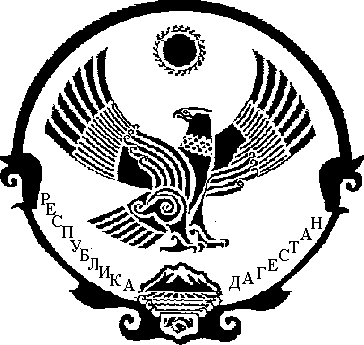 